Today’s ServiceJan 27, 2019Call to Worship                                                                                                                                                                                        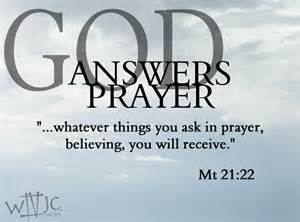 Hymn AnnouncementsPrayer RequestsMusicSermonOffering From the PastorThe fact that we should serve God is obvious in Scripture (see Luke 4:8).  The Bible offers several motivations for our service. We want to serve God because “we are receiving a kingdom that cannot be shaken” (Hebrews 12:28), because our service supplies “the needs of the Lord’s people” (2 Corinthians 9:12), because our service proves our faith and causes others to praise God (2 Corinthians 9:13), and because God sees and rewards our labor of love (Hebrews 6:10).  If you want to want to serve God, the key is to get to know Him! Ask the Holy Spirit to reveal more of God to you (John 16:13). When we truly know God, who is love (1 John 4:8), our natural response is a desire to love and serve Him in return. 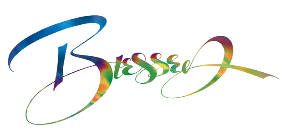 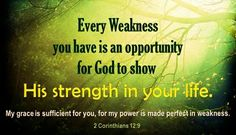 Pastor TonyChurch InformationLast Week’s giving:       $    1,100           Month to date:      $    3,534Weekly Goal:                 $        875	        Previous month:   $     4,9402019 Weekly Average: $    1,125           Monthly Goal:       $     3,500EldersTony Raker (Pastor)..……………………...........     tonyraker@yahoo.comDelmas (Moe) Ritenour   …………………………..  moemar@shentel.net Finance:  Anthony Sinecoff…………………………..  sinecoff@gmail.com                 Linda Fraley ………………………………..  lindaf12@shentel.net Media:  Rob Moses & Scott TuckerBulletin: Rob Moses ……………….  admin@graceevfreechurchva.org Breakfast: Tammy Copeland ……….…tammyscopeland@gmail.comAdult Sunday School 9:45 am……………………………………..  Linda Fraley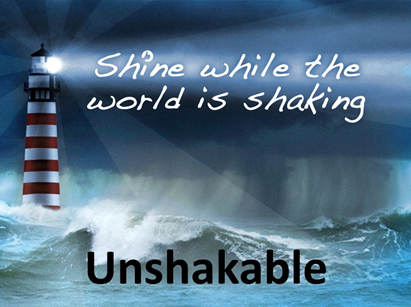 Grace Evangelical Free Church718 E Queen Street, Strasburg, VA 22657,     540-465-4744 msg ph  https://graceevfreechurchva.orgPlease turn off or mute cell phonesNotes: Next Breakfast is February 16th.Communion next week!Try Jesus. If you don’t like him, the devil will always take you back.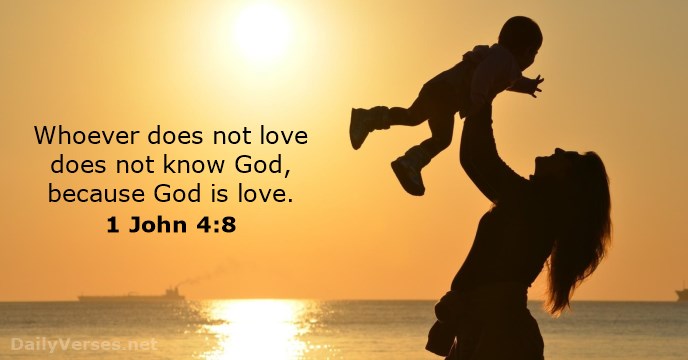 